ATTENTION:  General Services AdministrationCustomers and Debtors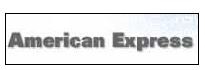 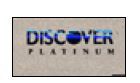 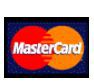 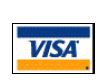 For your convenience, the General Services Administration will now accept American Express, Discover, Master Card, and VISA for settlement of outstanding claims and debts.To pay for the Real Property Utilization and Disposal Training Class, conducted by GSA’s Office of Real Property Utilization and Disposal, with a Federal government GSA SmartPay Purchase Card, please fill in the yellow highlighted boxes on this form and return to gary.jordon@gsa.gov.  The credit card amount cannot be billed until the attendee completes the class.  Once the card is billed, a receipt will be generated and sent to the card holder.If you need assistance, please call Gary Jordon on (202) 841-6995, or email at gary.jordon@gsa.gov Class Location and Date: __________________________________________________________________________________________________Attendee(s): ____________________________________________________________________________________________________________RECEIPTCREDIT CARD COLLECTION CLAIMS AND DEBTS - REGION 6PRIVACY ACT NOTICE:Information provided in connection with payment by credit card will be used solely to effect payment through the appropriate banking or other financial institutions.I HEREBY AUTHORIZE GENERAL SERVICES ADMINISTRATION TO CHARGE MY CREDIT CARD FOR THE AMOUNT SHOWN ON MY CLAIM NUMBER UPON RECEIPT OF THIS MEMO.CARDHOLDER  INFORMATIONGENERAL SERVICES ADMINISTRATION	                   GSA 3602B-PDCLAIM NUMBER/BILL NUMBER/PROJECT NUMBERAMOUNT$BUSINESS LINERPUDDPAYMENT TYPEOTHERAGENCY NAMECREDIT CARDCREDIT CARD NUMBERCREDIT CARD NUMBEREXPIRATION DATE OF CARDAMERICAN EXPRESSDISCOVERMASTERCARDVISAPRINT CARD HOLDER'S NAME AS IT APPEARS ON THE CREDIT CARDPRINT CARD HOLDER'S NAME AS IT APPEARS ON THE CREDIT CARDTELEPHONE  NUMBERTELEPHONE  NUMBERAUTHORIZED  SIGNATUREBY PHONEAUTHORIZED  SIGNATUREBY PHONEDATEDATECARDHOLDER’S BILLING ADDRESSCARDHOLDER’S EMAIL ADDRESS